School DinnersAll pupils in Reception, Year 1 and Year 2 in primary schools will receive a ‘universal’ free school meal (UIFSM). Our school meals are provided via our in-house catering team and are cooked on site and served in our school hall. Our lunchtime is 12pm – 1:00 pm and food is served within this time. A sample menu is included within this pack along with instructions on registering and using our ordering portal, Relish.Key Stage 2 meal costs are currently £2.37 per day (£11.85 per week).  Children may opt for a cold meal option, a hot meal or vegetarian hot meal option, or a jacket potato with a choice of fillings. We run a three-week rotating menu. Children’s meals also include a pudding option which includes fruit and a drink (water). Please note that the menu may be altered from time to time; parents are advised to check with the school office if necessary.You must select your child’s lunch choice at least a week in advance. We encourage you to do this with your child, so they know the kinds of meals they will be eating and have their say in trying new foods. If your child tries something new, they will be positively praised by our lunchtime supervisors. Should your child not like the new foods they’ve tried, lunch supervisors will inform class teachers so the message can get back to you to not order that option again for your child. Children will be asked to show their trays to a lunchtime supervisor before moving onto their pudding. This is to ensure that children are eating enough of their main and for us to ensure they are getting the right amount of food/energy to have a successful afternoon of learning. Should we have concerns, a member of staff will get in touch so we can work together to ensure your child’s needs are being met. You should order your child’s meal through the Relish app at Login to the ATLP Parents Section (relishops.com).  This link is specific to ATLP parents and any other Relish portal you may find via Google, etc. will not work with our school. Please create your account ahead of joining Curdworth, however, your child will not show on the Relish app for up to 48 hours after their first day as our new admission software syncs with Relish. Your child’s teacher will take manual orders in class for the first few days. For advice or assistance please contact the school office on 01675 470379 or email enquiry@curdworth.warwickshire.sch.uk. **Sample menu only**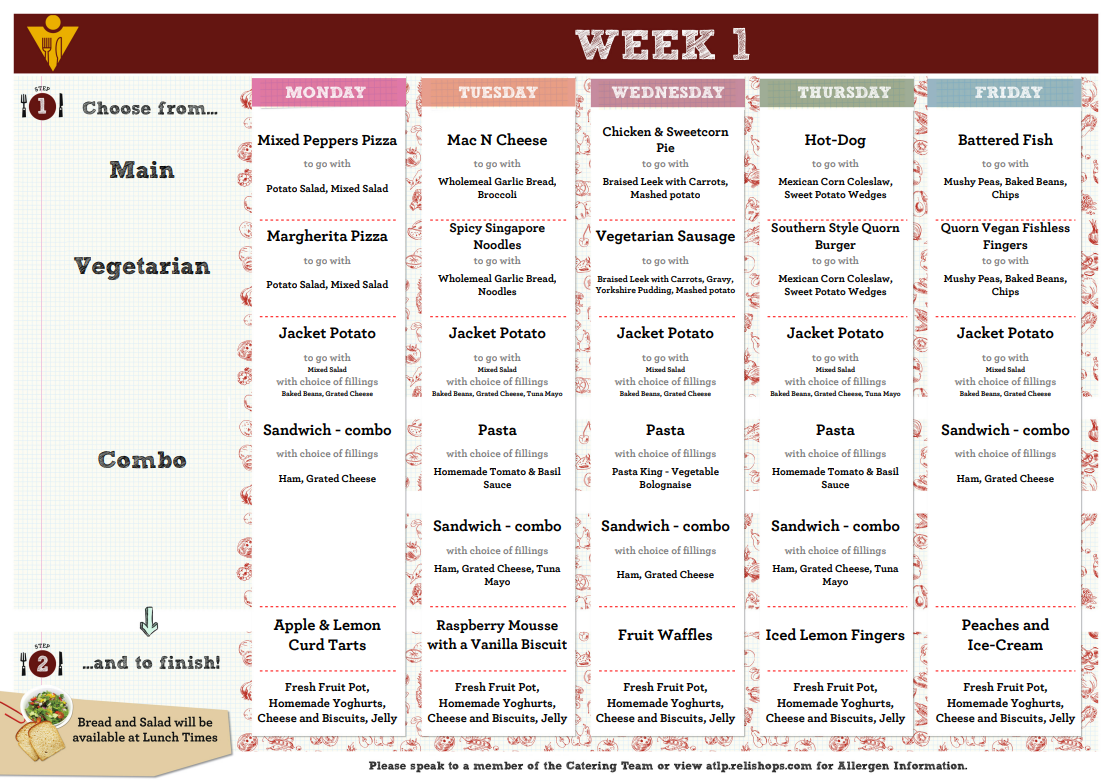 